29 АПРЕЛЯ 2020 года «ЕДИНЫЙ ДЕНЬ ПРОФИЛАКТИКИ» ПО ПРАВОВОМУ КОНСУЛЬТИРОВАНИЮ НЕСОВЕРШЕННОЛЕТНИХ, ИХ РОДИТЕЛЕЙ ИЛИ ИНЫХ ЗАКОННЫХ ПРЕДСТАВИТЕЛЕЙОсновная обязанность любого, в том числе, несовершеннолетнего гражданина – соблюдать законы и не совершать правонарушений, а также не нарушать прав и законных интересов других лиц.Административная ответственность за правонарушенияАдминистративная ответственность для несовершеннолетних наступает с 16-летнего возраста к моменту совершения административного правонарушения.Так, статьями 20.20, 20.21, 20.22 КоАП РФ предусмотрена ответственность за распитие пива и спиртных напитков либо потребление токсических веществ, и появление в общественных местах в состоянии опьянения. Следует отметить, что протокол об административном правонарушении по статье 20.22 КоАП РФ за правонарушение, совершенное несовершеннолетним в возрасте до 16 лет, составляется на родителей или иных законных представителей, которые в свою очередь и привлекаются к ответственности.За употребление наркотических средств или психотропных веществ без назначения врача и незаконный оборот наркотических средств, психотропных веществ или их аналогов и незаконные приобретение, хранение, перевозка растений, содержащих наркотические средства или психотропные вещества, либо их частей, содержащих наркотические средства или психотропные вещества предусмотрена административная ответственность в соответствии со статьями 6.8, 6.9 КоАП РФ.За совершение мелкого хулиганства, то есть нарушение общественного порядка, выражающее явное неуважение к обществу, сопровождающееся нецензурной бранью в общественных местах, оскорбительным приставанием к гражданам, а равно уничтожением или повреждением чужого имущества, влечет наложение административного штрафа в размере от 500 до 1 000 рублей или административный арест на срок до 15 суток. А в случае совершения тех же действий, сопряженных с неповиновением законному требованию представителя власти либо иного лица, исполняющего обязанности по охране общественного порядка или пресекающего нарушение общественного порядка, влечет наложение административного штрафа в размере от 1 000 до 2 500 рублей или административный арест на срок до 15 суток.Курение табака на территориях и в помещениях, предназначенных для оказания образовательных услуг, услуг учреждениями культуры и учреждениями органов по делам молодежи, услуг в области физической культуры и спорта; для оказания медицинских, реабилитационных и санаторно-курортных услуг; в городском и пригородном транспорте, в административных помещениях, в помещениях, занятых органами государственной власти, органами местного самоуправления; на рабочих местах и в рабочих зонах, организованных в помещениях; в лифтах и помещениях общего пользования многоквартирных домов; на детских площадках и в границах территорий, занятых пляжами; на пассажирских платформах, на автозаправочных станциях, влечет предупреждение или наложение штрафа в размере от 500 до 1500 рублей. На детских площадках влечет наложение административного штрафа на граждан в размере от двух тысяч до трех тысяч рублей.За совершение действий, нарушающих тишину и покой граждан в период с 23 до 8 часов по местному времени, влечет наложение административного штрафа на граждан в размере от 500 до 2 000 рублей.Уголовная ответственность за преступленияУголовной ответственности подлежит лицо, достигшее ко времени совершения преступления 16-летнего возраста.Так, статьями 228, 228.1, 228.3, 228.4 УК РФ предусмотрена ответственность за незаконные приобретение (производство), хранение, перевозка, изготовление, переработка, сбыт или пересылка наркотических средств, психотропных веществ или их аналогов, а также растений, содержащих наркотические средства или психотропные вещества, либо их частей, содержащих наркотические средства или психотропные вещества и прекурсоров наркотических средств или психотропных веществ.Преследуется уголовным законодательством склонение к потреблению наркотических средств, психотропных веществ или их аналогов (ст. 230 УК РФ), незаконное культивирование растений, содержащих наркотические средства или психотропные вещества либо их прекурсоры (ст. 231 УК РФ), организация либо содержание притонов для потребления наркотических средств, психотропных веществ или их аналогов (ст. 232 УК РФ).ОБЯЗАТЕЛЬНЫЕ ТРЕБОВАНИЯНе садитесь в машину к не знакомым лицам.Не сокращайте путь по пустырям и глухим переулкам в вечернее время.Избегайте случайных знакомств.Обходите места оборванных проводов, они могут быть под напряжением.Не оставляйте вещи (велосипеды, самокаты, скейтборды и т.д.) без присмотра.Правовая группа МУ МВД России по Новоуральскому ГО и МО «п. Уральский»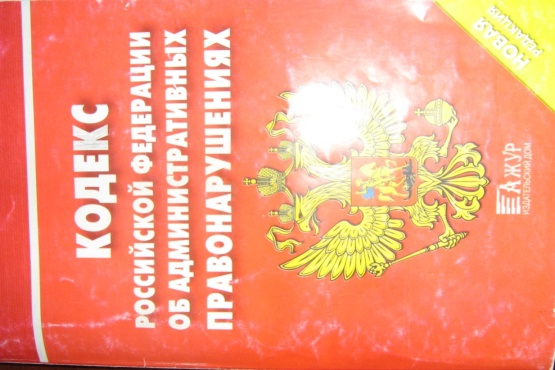 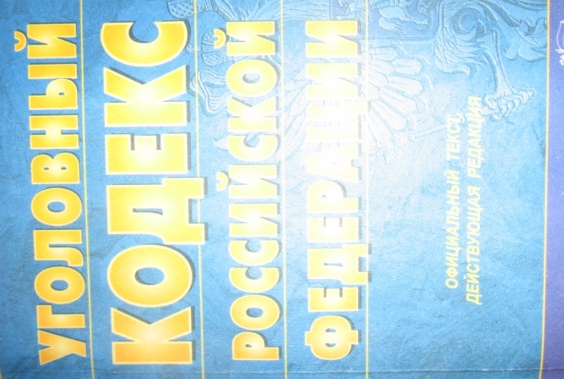 